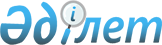 О внесении изменений и дополнений в постановление Правительства Республики Казахстан от 8 ноября 2012 года № 1418 "Об утверждении Устава акционерного общества "Фонд национального благосостояния "Самрук-Қазына"Постановление Правительства Республики Казахстан от 27 сентября 2018 года № 597.
      Правительство Республики Казахстан ПОСТАНОВЛЯЕТ:
      1. Внести в постановление Правительства Республики Казахстан от 8 ноября 2012 года № 1418 "Об утверждении Устава акционерного общества "Фонд национального благосостояния "Самрук-Қазына" (САПП Республики Казахстан, 2012 г., № 77-78, ст. 1149) следующие изменения и дополнения:
      в Уставе акционерного общества "Фонд национального благосостояния "Самрук-Қазына", утвержденном указанным постановлением:
      пункт 3 изложить в следующей редакции:
      "3. Место нахождения Фонда (его Правления): Республика Казахстан, 010000, г. Астана, Есильский район, улица Е 10, 17/10.";
      подпункт 6) пункта 13 исключить;
      пункт 27 изложить в следующей редакции:
      "27. В порядке и на условиях, предусмотренных Кодексом Республики Казахстан "О недрах и недропользовании", в случае намерения лица, обладающего правом недропользования (долей в праве недропользования) и (или) объектом, связанным с правом недропользования, произвести отчуждение права недропользования (доли в праве недропользования) и (или) объекта, связанного с правом недропользования, государство через Фонд, национальную компанию или уполномоченный государственный орган имеет приоритетное право на приобретение отчуждаемого права недропользования (доли в праве недропользования) и (или) объекта, связанного с правом недропользования.";
      дополнить разделом 7-1 следующего содержания:
      "7-1. Совет по управлению Фондом
      41-1. Совет по управлению Фондом является консультативно-совещательным органом, возглавляемым Первым Президентом Республики Казахстан - Елбасы.
      41-2. Функциями Совета по управлению Фондом являются:
      1) выработка предложений по повышению конкурентоспособности и эффективности деятельности Фонда;
      2) одобрение стратегии развития Фонда и рассмотрение ежегодного отчета Фонда о ходе ее реализации, а также выработка предложений по приоритетным секторам экономики, в которых Фонд осуществляет свою деятельность; 
      3) рассмотрение предложений Правительства Республики Казахстан по участию Фонда в государственных программах диверсификации и модернизации казахстанской экономики, включая реализацию социально значимых и индустриально-инновационных проектов, в том числе с выделением средств из республиканского бюджета и Национального фонда Республики Казахстан;
      4) согласование кандидатур для избрания независимыми директорами Фонда, а также размера и условий выплаты вознаграждений независимым директорам Фонда;
      5) дача рекомендации для избрания члена Правительства Республики Казахстан или иного государственного служащего в состав совета директоров или наблюдательного совета организации, входящей в группу Фонда.
      41-3. Решение о создании Совета по управлению Фондом, его состав и положение о нем утверждаются Президентом Республики Казахстан.";
      в пункте 49:
      дополнить подпунктом 6-1) следующего содержания:
      "6-1) определение размера и условий выплаты вознаграждений независимым директорам Фонда;";
      подпункт 7) изложить в следующей редакции:
      "7) отчуждение акций (долей участия) компаний по перечню, определенному Единственным акционером Фонда, а также передача указанных акций (долей участия) в доверительное управление;";
      дополнить подпунктами 15-1) и 15-2) следующего содержания:
      "15-1) рассмотрение отчета о деятельности Совета директоров Фонда;
      15-2) принятие решений о финансировании Фондом проектов по поручению Президента Республики Казахстан с отражением суммы финансирования в финансовой отчетности в соответствии с законодательством Республики Казахстан о бухгалтерском учете и финансовой отчетности и международными стандартами финансовой отчетности;";
      дополнить пунктом 49-1 следующего содержания:
      "49-1. Решения по подпунктам 6) (в отношении избрания независимых директоров) и 6-1) пункта 49 настоящего Устава принимаются Единственным акционером Фонда по согласованию с Советом по управлению Фондом.";
      в пункте 57: 
      подпункт 12) изложить в следующей редакции:
      "12) принятие решения о вынесении вопросов на рассмотрение Единственного акционера, за исключением вопроса, предусмотренного подпунктом 15-2) пункта 49 настоящего Устава;";
      подпункты 13) и 14) исключить;
      подпункт 25) изложить в следующей редакции:
      "25) приобретение (отчуждение) Фондом десяти и более процентов акций (долей участия в уставном капитале) других юридических лиц;";
      подпункт 27) исключить;
      подпункт 28) изложить в следующей редакции:
      "28) проведение ежегодной оценки деятельности Совета директоров Фонда с направлением информации Совету по управлению Фондом;";
      дополнить подпунктом 29-1) следующего содержания:
      "29-1) назначение корпоративного секретаря и досрочное прекращение его полномочий, определение срока полномочий корпоративного секретаря, требований к корпоративному секретарю, его функций, порядка деятельности, размера должностного оклада и условий вознаграждения корпоративному секретарю;";
      дополнить пунктом 57-1 следующего содержания:
      "57-1. На основании решения Совета директоров Фонда политики, указанные в подпункте 10) пункта 57 настоящего Устава, могут быть распространены на компании либо организации, входящие в группу Фонда, всеми голосующими акциями (долями участия) которых прямо или косвенно владеет Фонд.";
      часть первую пункта 60 изложить в следующей редакции:
      "60. Совет директоров Фонда состоит из председателя и членов, избираемых в порядке, установленном Законом.";
      пункт 64 изложить в следующей редакции:
      "64. Для рассмотрения наиболее важных вопросов и подготовки рекомендаций Совету директоров Фонда могут создаваться постоянно действующие комитеты при Совете директоров Фонда.
      Для рассмотрения вопросов стратегического планирования создается комитет по стратегии, руководителем которого является первый руководитель центрального уполномоченного органа по государственному планированию.
      В случае, если вопрос, выносимый на рассмотрение Совета директоров Фонда, входит в полномочия какого-либо комитета, им в обязательном порядке предварительно рассматривается соответствующий вопрос и готовится по нему заключение.
      Специализированный комитет, предусмотренный статьей 14 Закона, создается в обязательном порядке.
      Порядок формирования и работы комитетов Совета директоров Фонда, их полномочия, количественный состав устанавливаются внутренними документами, утверждаемыми Советом директоров Фонда.";
      в пункте 73:
      подпункт 3) изложить в следующей редакции:
      "3) принятие решений по вопросам, относящимся в соответствии с законодательством Республики Казахстан и (или) уставом к компетенции общего собрания акционеров (участников), иного органа компании или иного юридического лица, по отношению к которому Фонд является акционером, участником или имеет право на долю в имуществе, за исключением решений по вопросам, принимаемым Единственным акционером или Советом директоров Фонда согласно Закону;";
      дополнить подпунктом 3-1) следующего содержания:
      "3-1) принятие решений по вопросам, относящимся в соответствии с законодательством Республики Казахстан и уставами юридических лиц, акции (доли участия) которых принадлежит Фонду на праве доверительного управления, к компетенции общих собраний акционеров (участников) таких юридических лиц, за исключением решений по вопросам, принимаемым Единственным акционером или Советом директоров Фонда согласно Закону;";
      подпункт 4) исключить;
      подпункт 5) изложить в следующей редакции:
      "5) согласование вопросов назначения и досрочного прекращения полномочий руководителей исполнительных органов национальных компаний, а также юридических лиц, все голосующие акции (доли участия) которых принадлежат Фонду на праве собственности и (или) доверительного управления;";
      дополнить подпунктом 7-1) следующего содержания:
      "7-1) утверждение кодекса корпоративного управления организаций, входящих в группу Фонда, а также изменений и дополнений в него;";
      подпункты 11) и 12) изложить в следующей редакции:
      "11) утверждение отдельных видов нормативов и лимитов административных расходов Фонда по предложениям, вносимым Правительством Республики Казахстан, а также компаний, все голосующие акции (доли участия) которых принадлежат Фонду;
      12) утверждение штатной численности, штатного расписания и организационной структуры Фонда;";
      дополнить пунктом 73-1 следующего содержания:
      "73-1. Правление Фонда вправе определить перечень вопросов, из числа предусмотренных подпунктами 3), 3-1) пункта 73 настоящего Устава, решения по которым могут быть приняты председателем Правления Фонда, а также порядок принятия таких решений.";
      пункт 74 изложить в следующей редакции:
      "74. Решения, указанные в подпунктах 3), 3-1), 10) пункта 73 и пункте 73-1 настоящего Устава, по вопросам деятельности Компаний, в которых Фонд не является Единственным акционером (участником), принимаются Правлением или Председателем Правления в целях определения позиции Фонда, как акционера (участника) для последующего голосования уполномоченными представителями Фонда на общих собраниях акционеров (участников) компаний.";
      пункт 75 исключить;
      в пункте 82: 
      подпункты 19) и 21) изложить в следующей редакции:
      "19) принимает решения о назначении проверок (ревизий) в компаниях и иных юридических лицах, пятьюдесятью и более процентами голосующих акций (долей участия) которых прямо или косвенно владеют компании;";
      "21) привлекает к дисциплинарной ответственности руководителей исполнительных органов юридических лиц, по отношению к которым Фонд является Единственным акционером или лицом, владеющим всеми голосующими акциями, единственным участником либо единственным лицом, имеющим право на имущество юридического лица;";
      часть вторую исключить;
      пункт 87 изложить в следующей редакции:
      "87. Должностные лица Фонда (члены Совета директоров, члены Правления):
      1) выполняют возложенные на них обязанности добросовестно и используют способы, которые в наибольшей степени отражают интересы Фонда и единственного акционера;
      2) не должны использовать имущество Фонда или допускать его использование в противоречии с настоящим Уставом, решениями Единственного акционера и Совета директоров, а также в личных целях и злоупотреблять при совершении сделок аффилиированными лицами;
      3) обязаны обеспечивать целостность систем бухгалтерского учета и финансовой отчетности, включая проведение независимого аудита;
      4) контролируют раскрытие и предоставление информации о деятельности Фонда в соответствии с требованиями законодательства Республики Казахстан;
      5) обязаны соблюдать конфиденциальность информации о деятельности Фонда, в том числе в течение трех лет с момента прекращения работы в Фонде, если иное не установлено внутренними документами Фонда.
      Фонд на основании решения Единственного акционера или Единственный акционер от своего имени в интересах Фонда вправе обратиться в суд с иском о привлечении к ответственности должностного лица за вред, возникший у Фонда в результате совершения Фондом сделки, в совершении которой имеется заинтересованность и в результате которой Фондом приобретено или отчуждено имущество, стоимость которого составляет десять и более процентов от общего размера балансовой стоимости его активов при одновременном наличии следующих условий:
      если будет доказано, что на момент принятия решения о заключении сделки стоимость такого имущества была явно несоразмерна его рыночной стоимости, определенной оценщиком в соответствии с Законом Республики Казахстан "Об оценочной деятельности в Республике Казахстан";
      установление судом факта умышленного введения в заблуждение Единственного акционера Фонда его должностным (должностными) лицом (лицами) с целью получения им (ими) либо его аффилиированными лицами прибыли (дохода).";
      пункты 100, 101 и 102 изложить в следующей редакции:
      "100. Фонд публикует информацию о своей деятельности на WEB-сайте Фонда (www.sk.kz) в сети Интернет и (или) в периодическом печатном издании, определенном в установленном порядке.
      Фонд обязан доводить до сведения Единственного акционера и инвесторов информацию о следующих корпоративных событиях Фонда:
      1) решения, принятые Единственным акционером;
      2) решения, принятые Советом директоров по перечню вопросов, информация о которых в соответствии с внутренними документами Фонда должна быть доведена до сведения Единственного акционера и инвесторов;
      3) выпуск Фондом акций и других ценных бумаг и утверждение уполномоченным органом отчетов об итогах размещения ценных бумаг Фонда, отчетов об итогах погашения ценных бумаг Фонда, аннулирование уполномоченным органом ценных бумаг Фонда;
      4) совершение Фондом крупных сделок и сделок, которые отвечают одновременно следующим условиям: являются сделками, в совершении которых Фондом имеется заинтересованность, и связаны с приобретением или отчуждением имущества, стоимость которого составляет десять и более процентов от размера общей балансовой стоимости активов Фонда на дату принятия соответствующим органом Фонда решения о заключении таких сделок.
      Информация о сделке, в результате которой приобретается либо отчуждается имущество на сумму десять и более процентов от размера активов Фонда, должна включать сведения о сторонах сделки, приобретенных или отчуждаемых активах, сроках и условиях сделки, характере и объеме долей участия вовлеченных лиц, а также при наличии иных сведений о сделке;
      5) передача в залог (перезалог) имущества Фонда на сумму, составляющую пять и более процентов от активов Фонда;
      6) получение Фондом займа в размере, составляющем двадцать пять и более процентов от размера собственного капитала Фонда;
      7) получение Фондом разрешений на осуществление каких-либо видов деятельности, приостановление или прекращение действия ранее полученных Фондом разрешений на осуществление каких-либо видов деятельности;
      8) участие Фонда в учреждении юридического лица;
      9) арест имущества Фонда;
      10) наступление обстоятельств, носящих чрезвычайный характер, в результате которых было уничтожено имущество Фонда, балансовая стоимость которого составляла десять и более процентов от общего размера активов Фонда;
      11) привлечение Фонда и его должностных лиц к административной ответственности;
      12) возбуждение в суде дела по корпоративному спору;
      13) решения о принудительной реорганизации Фонда;
      14) иные события, затрагивающие интересы Единственного акционера Фонда и инвесторов, в соответствии с настоящим Уставом, а также проспектом выпуска ценных бумаг Фонда.
      Фонд обеспечивает размещение на интернет-ресурсе депозитария финансовой отчетности, определенного в соответствии с законодательством Республики Казахстан о бухгалтерском учете и финансовой отчетности, информации о корпоративных событиях, годовой финансовой отчетности Фонда и аудиторских отчетов, списков аффилиированных лиц, а также информации о суммарном размере вознаграждения членов Правления по итогам года в порядке и сроки, установленные нормативным правовым актом уполномоченного органа, осуществляющего государственное регулирование, контроль и надзор финансового рынка и финансовых организаций.
      При включении ценных бумаг Фонда в список фондовой биржи, в дополнение к информации, указанной в части третьей настоящего пункта, Фонд обеспечивает размещение на интернет-ресурсе депозитария финансовой отчетности, определенного в соответствии с законодательством Республики Казахстан о бухгалтерском учете и финансовой отчетности, ежеквартальной финансовой отчетности и предоставляет фондовой бирже в порядке, установленном ее внутренними документами, для публикации на интернет-ресурсе фондовой биржи информацию обо всех корпоративных событиях и ежеквартальную финансовую отчетность.
      Фонд обязан разместить на корпоративном веб-сайте информацию о Единственном акционере, а также сведения о членах органа управления Фонда, совмещающих руководящую должность или иную основную деятельность в другом юридическом лице, с указанием информации об их полномочиях и обязанностях в другом юридическом лице в порядке, определяемом внутренними документами фондовой биржи.
      101. Предоставление информации о корпоративных событиях осуществляется в соответствии с законодательством Республики Казахстан, настоящим Уставом и внутренними документами Фонда.
      Информация о возбуждении в суде дела по корпоративному спору должна быть предоставлена Единственному акционеру в течение семи рабочих дней с даты получения Фондом соответствующего судебного извещения (вызова) по гражданскому делу по корпоративному спору.
      Фонд обеспечивает обязательное ведение списка работников Фонда, обладающих информацией, составляющей служебную или коммерческую тайну.
      102. Документы Фонда, касающиеся его деятельности, подлежат хранению Фондом в течение всего срока его деятельности по месту нахождения Правления или в ином месте по решению Правления.
      Хранению подлежат следующие документы:
      1) настоящий Устав Фонда, изменения и дополнения, внесенные в него;
      2) решения единственного учредителя, изменения и дополнения, внесенные в решения единственного учредителя;
      3) разрешения на занятие Фондом определенными видами деятельности и (или) совершение определенных действий (операций);
      4) документы, подтверждающие права Фонда на имущество, которое находится (находилось) на его балансе;
      5) проспекты выпуска ценных бумаг Фонда;
      6) документы, подтверждающие государственную регистрацию выпуска ценных бумаг Фонда, аннулирование ценных бумаг, а также утверждение отчетов об итогах размещения и погашения ценных бумаг Фонда, представленные в уполномоченный орган, осуществляющий государственное регулирование, контроль и надзор финансового рынка и финансовых организаций;
      7) положение о филиалах и представительствах Фонда;
      8) решения Единственного акционера и соответствующие материалы к ним;
      9) протоколы заседаний (решений заочных заседаний) Совета директоров и бюллетени (в том числе бюллетени, признанные недействительными), материалы по вопросам повестки дня Совета директоров;
      10) протоколы заседаний (решений) Правления;
      11) Кодекс корпоративного управления.";
      пункт 104 изложить в следующей редакции:
      "104. По требованию Единственного акционера Фонд обязан предоставить ему копии документов, предусмотренных Законом Республики Казахстан от 13 мая 2003 года "Об акционерных обществах", не позднее десяти календарных дней со дня поступления такого требования в Фонд, при этом допускается введение ограничений на предоставление информации, составляющей служебную, коммерческую или иную охраняемую законом тайну.
      Размер платы за предоставление копий документов устанавливается Фондом и не может превышать стоимость расходов на изготовление копий документов и оплату расходов, связанных с доставкой документов Единственному акционеру.
      Документы, регламентирующие отдельные вопросы выпуска, размещения, обращения и конвертирования ценных бумаг Фонда, содержащие информацию, составляющую служебную, коммерческую или иную охраняемую законом тайну, должны быть представлены для ознакомления Единственному акционеру по его требованию.".
      2. Настоящее постановление вводится в действие со дня его подписания.
					© 2012. РГП на ПХВ «Институт законодательства и правовой информации Республики Казахстан» Министерства юстиции Республики Казахстан
				
      Премьер-Министр
Республики Казахстан 

Б. Сагинтаев
